FLORENCE COUNTY SCHOOL DISTRICT THREE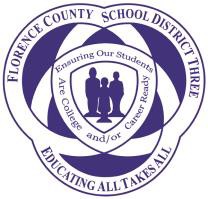 Post Office Drawer 1389 • 125 S. Blanding Street Lake City, South Carolina 29560Phone (843) 374-8652 • Fax (843) 374-2946www.florence3.k12.sc.usFlorence School District Three Health Education MaterialsLake City Early Childhood Center – Grades K- 2MacMillan-McGraw Health and WellnessCATCH – Coordinated Approach to Child Health – CATCH Global FoundationMain Street Elementary – Grades 3- 6MacMillan-McGraw Health and WellnessCATCH – Coordinated Approach to Child Health – CATCH Global Foundation Health Rocks – 4H Healthy Life SeriesScranton Elementary – Grades K- 6 MacMillan-McGraw Health and Wellness Health Rocks – 4H Healthy Life Series Kids.usa.gov – standards based videosOlanta Elementary – Grades K- 5 MacMillan-McGraw Health and Wellness Kidshealth.orgCATCH – Coordinated Approach to Child Health – CATCH Global FoundationJC Lynch Elementary – Grades K- 6 MacMillan-McGraw Health and Wellness Health Rocks – 4H Healthy Life SeriesCATCH – Coordinated Approach to Child Health – CATCH Global FoundationJ Paul Truluck Creative Arts & Science Magnet School – Grades 6-10Holt, Rinehart, and Winston - Decisions for HealthERT Instructional Kits Making A Difference – Grade 7ERT Instructional Kits Making Proud Choices – Grade 8ERT Instructional Kits Be Proud, Be Responsible – Grade 9-10 Ronald E McNair Junior High – Grades 7-8MacMillan-McGraw Health and WellnessERT Instructional Kits Making A Difference – Grade 7ERT Instructional Kits Making Proud Choices – Grade 8Lake City High School – Grades 9-12MacMillan-McGraw Health and WellnessGlencoe McGraw-Hill A Teen’s Guide to SexualityERT Instructional Kits Be Proud, Be Responsible – Grade 9-12 